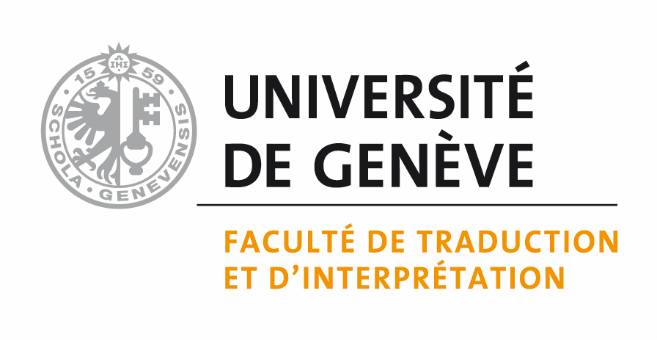 Coordination des stages 
stages-FTI@unige.chCode annonce : 2024-216_Creative WordsCOURS DE TRADUCTION GRATUIT POUVANT DÉBOUCHER SUR UNE COLLABORATION EN FREELANCEAGENCE DE TRADUCTION CREATIVE WORDSCREATIVE WORDS, une agence italienne de services de traduction et de localisation, a lancé un projet visant à offrir aux étudiant-e-s et aux diplômé-e-s en traduction un cours en ligne sur la traduction avec la possibilité de travailler en tant que traducteur/trice freelance par la suite. Voici quelques précisions sur le projet : - Le cours est entièrement gratuit et sur une base volontaire.- Il se compose de 12 leçons pour un total de 5 heures. - Le contenu est sélectionné par des professionnel-le-s du secteur et aborde les bases techniques et les compétences non techniques fondamentales pour travailler dans le domaine de la traduction.- À la fin du cours, un test de traduction sera organisé. Les étudiant-e-s ayant obtenu les meilleurs résultats pourront être sélectionné-e-s pour travailler avec Creative Words en tant que traducteurs-trice  freelance.- Tou-te-s les participant-e-s au test recevront un certificat de participation.- Creative Words cherche des traducteurs-trices de langue maternelle italienne, française et allemande.Informations sur le projet Les personnes intéressées peuvent s’inscrire via ce questionnaire.